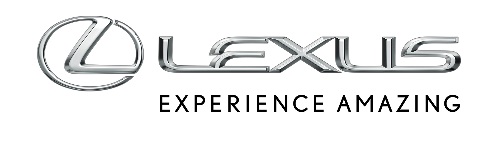 26 KWIETNIA 2019LEXUS NAJLEPSZYM PRODUCENTEM W RANKINGU AUTO EXPRESS DRIVER POWER 2019 Lexus już po raz trzeci z rzędu zdobył główną nagrodę w badaniu satysfakcji klienta Driver Power 2019 magazynu Auto Express. Dzięki głosom właścicieli nowych samochodów w Wielkiej Brytanii Lexus zajmuje pierwsze miejsce wśród marek, których samochody warto kupić. Poziom zadowolenia z aut Lexusa uzyskał w tym roku noty na poziomie 92,4 procent.Na najlepszy wynik Lexusa złożyły się także najwyższe wyniki marki w kategoriach komfortu, designu nadwozia i niezawodności. Co istotne, ranking jest oparty na bezpośrednich opiniach i doświadczeniach właścicieli samochodów. W badaniu wzięły udział tysiące kierowców z całej Wielkiej Brytanii. Zestawienie modeli w badaniu Driver Power również zostało zdominowane przez Lexusa. RX zdobył nagrodę w kategorii Dużych SUV-ów klasy premium oraz za najlepsze wnętrze i poziom komfortu. Coupe RC wygrało w klasie sportowych samochodów, a także w kategorii niezawodności i jakości wykonania. Sedan IS został uznany za najlepszy samochód klasy średniej i drugi najlepszy nowy model na rynku. Sedan GS wygrał wśród samochodów segmentu E.  „To fantastycznie, że Lexus już po raz trzeci z rzędu zdobył pierwsze miejsce w rankingu marek w badaniu Driver Power. Marka ta nieustannie udowadnia, że potrafi tworzyć luksusowe, atrakcyjne i komfortowe samochody, zaś doskonałe wyniki pod względem niezawodności to coś, czego inni producenci mogą Lexusowi pozazdrościć” – powiedział Steve Fowler, redaktor naczelny magazynu Auto Express.„Od powstania Lexusa minęło 30 lat i od początku naszym celem było nie tylko zapewnienie naszym klientom najlepszej obsługi, ale wręcz przedefiniowanie tego, co najlepsza obsługa znaczy. Naszym najważniejszym zobowiązaniem wobec klientów jest dążenie do doskonałości, oferowanie samochodów wyprzedzających oczekiwania oraz pełne zaangażowanie każdego pracownika Lexusa – w tym naszych partnerów z sieci dealerskiej. Dzięki temu oddało nam się po raz kolejny zdobyć pierwsze miejsce w rankingu producentów badania Driver Power” – skomentował Ewan Shepherd, dyrektor marki Lexus w Wielkiej Brytanii.